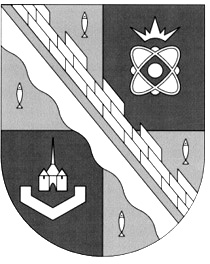 СОВЕТ ДЕПУТАТОВ МУНИЦИПАЛЬНОГО ОБРАЗОВАНИЯ СОСНОВОБОРСКИЙ ГОРОДСКОЙ ОКРУГ ЛЕНИНГРАДСКОЙ ОБЛАСТИ(ТРЕТИЙ СОЗЫВ)РЕШЕНИЕ                     от 29.06.2016 г. № 103 «О внесении изменений в решение совета депутатов от 21.09.2011 года № 82 «Об утверждении Положения о финансово-контрольной комиссии муниципального образования Сосновоборский городской округ Ленинградской области»На основании протеста прокурора г.Сосновый Бор от 08.06.2016 г. № 07-62/72-2016 и в целях приведения решения совета депутатов Сосновоборского городского округа от  21.09.2011 года № 82 «Об утверждении Положения о финансово-контрольной комиссии муниципального образования Сосновоборский городской округ Ленинградской области» (в редакции от 25.06.2014г.) в соответствие с требованиями федерального законодательства, совет депутатов муниципального образования Сосновоборский городской округ Ленинградской областиР Е Ш И Л:1. Внести следующие изменения в Положение о финансово-контрольной комиссии муниципального образования Сосновоборский городской округ Ленинградской области, утвержденного решением совета депутатов от 21.09.2011 г. № 82 «Об утверждении Положения о финансово-контрольной комиссии муниципального образования Сосновоборский городской округ Ленинградской области» (в редакции от 25.06.2014 г.):1.1. Часть 8 статьи 4 изложить в новой редакции:«8. Полномочия председателя, заместителя председателя, аудиторов финансово-контрольной комиссии также прекращаются досрочно на основании решения представительного органа в случае:».1.2. Пункт «д» части 8 статьи 4 дополнить словами «, если за решение о досрочном освобождении должностных лиц проголосует большинство от установленного числа депутатов представительного органа».2.   Настоящее решение обнародовать на электронном сайте городской газеты «Маяк».3. Настоящее решение вступает в силу со дня официального обнародования.Глава Сосновоборскогогородского округа                   				       Д.В. Пуляевский